This summer I was chosen as a Summer Scholar for the National Endowment for the Humanities.  Sunday, July 6, I headed to Gettysburg for a week of classes, on-sight training, and collaboration with peers from all over the United States including Puerto Rico.  The interaction with professors and experts, and sharing with peers was an incredible experience that has renewed my fervor for teaching and honed my instructional skills. As part of the event, I was required to create a project to use in my classroom. Later in the year, we will engage in this project based on primary documents and my firsthand experiences. I have included some pictures to share with you until that time.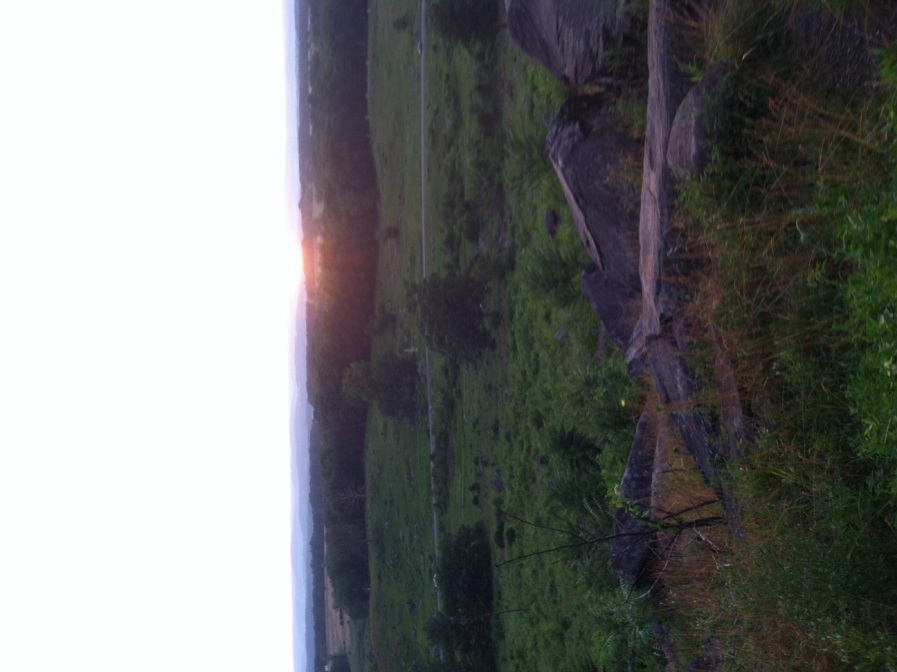 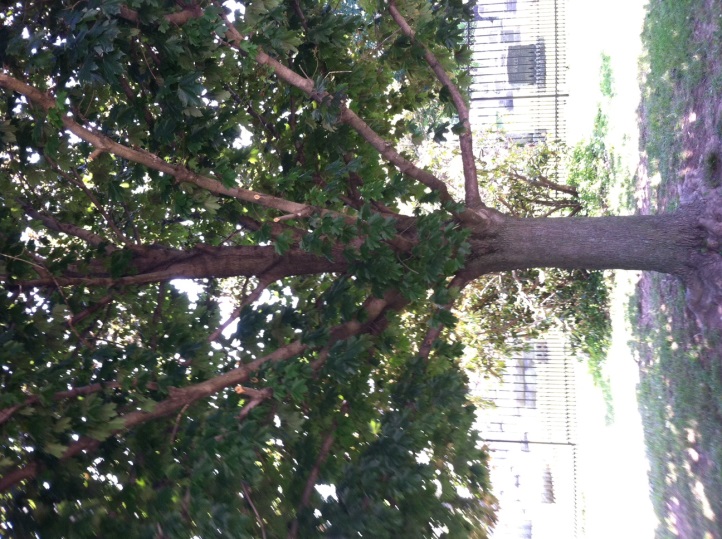 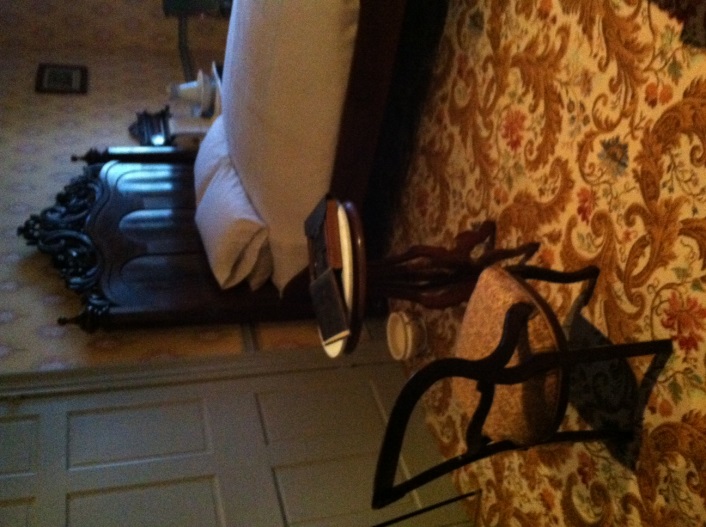 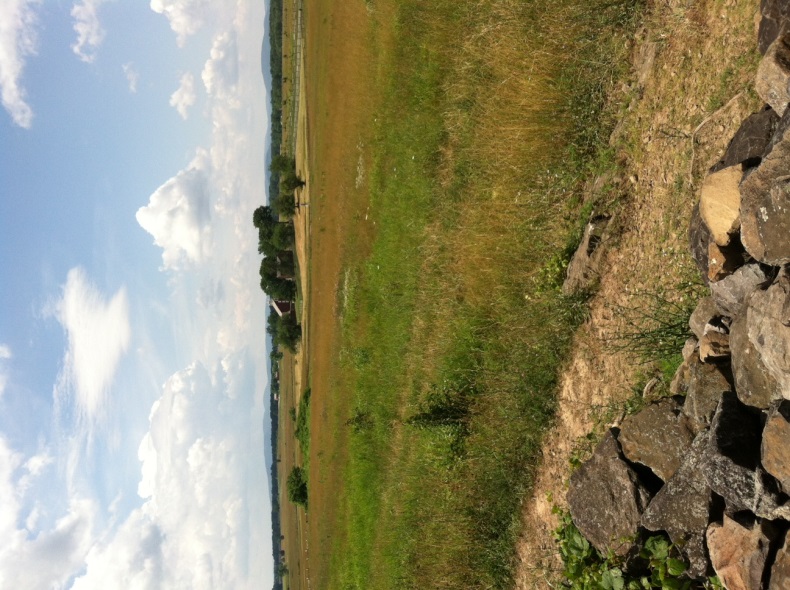 